РАБОЧАЯ ПРОГРАММАдисциплины ОП.00 НазваниеСпециальность:  код «Название»г. Воронеж, 2015 г.Рабочая программа учебной дисциплины разработана на основе Федерального образовательного стандарта по специальности среднего профессионального образования __код_____ «Название», утвержденного Приказом Министерства образования и науки Российской Федерации от «__»___________ ______ г. № _____ и «Разъяснений по формированию примерных программ учебных дисциплин начального профессионального и среднего профессионального образования на основе Федеральных государственных образовательных стандартов начального профессионального и среднего профессионального образования», утвержденных Директором Департамента государственной политики в образовании Министерства образования и науки Российской Федерации И.М. Реморенко 27.08.2009г.Организация-разработчик: Автономная некоммерческая организация профессионального образования «Автомобильный, правовой техникум»Разработчик: _______________________________________________Рецензент: _____________________________                 ______________                  ФИО, ученая степень, должность, место работы                            подписьРекомендована предметной (цикловой) комиссией. Протокол  №______ от «_____» ____________2015 годаПредседатель ПЦК                  ___________________/ _______________/СОДЕРЖАНИЕ1. паспорТ РАБОЧЕЙ ПРОГРАММЫ УЧЕБНОЙ ДИСЦИПЛИНЫ__________________________________________________________________название дисциплины1.1. Область применения рабочей программыРабочая программа учебной дисциплины является частью примерной основной профессиональной образовательной программы в соответствии с ФГОС по специальности (специальностям) СПО / профессии (профессиям) НПО ______________________________ .Указать специальность (специальности) / профессию (профессии), укрупненную  группу (группы) специальностей / профессий или направление (направления) подготовки в зависимости от широты использования примерной  программы учебной дисциплины.Рабочая программа учебной дисциплины может быть использована ____________________________________________________________________указать возможности использования программы в дополнительном профессиональном образовании (указать направленность программ повышения квалификации и переподготовки)  и профессиональной подготовке (указать направленность программы профессиональной подготовки)1.2. Место учебной дисциплины в структуре основной профессиональной образовательной программы:__________________________________________________________________указать принадлежность учебной дисциплины к учебному циклу1.3. Цели и задачи учебной дисциплины – требования к результатам освоения учебной дисциплины:В результате освоения учебной дисциплины обучающийся должен уметь: __________________________________________________________________В результате освоения учебной дисциплины обучающийся должен знать: __________________________________________________________________Указываются требования к умениям и знаниям в соответствии с перечисленными в п. 1.ФГОСов по специальностям / профессиям1.4. Рекомендуемое количество часов на освоение учебной дисциплины:максимальной учебной нагрузки обучающегося_______часов, в том числе:обязательной аудиторной учебной нагрузки обучающегося ______ часов;самостоятельной работы обучающегося ______ часов.2. СТРУКТУРА И ПРИМЕРНОЕ СОДЕРЖАНИЕ УЧЕБНОЙ ДИСЦИПЛИНЫ2.1. Объем учебной дисциплины и виды учебной работыВо всех ячейках со звездочкой (*) следует указать объем часов.2.2. Примерный тематический план и содержание учебной дисциплины ________________________________________наименование			Внутри каждого раздела указываются соответствующие темы. По каждой теме описывается содержание учебного материала (в дидактических единицах), наименования необходимых лабораторных работ и практических занятий (отдельно по каждому виду), контрольных работ, а также примерная тематика самостоятельной работы. Если предусмотрены курсовые работы (проекты) по дисциплине, описывается их примерная тематика. Объем часов определяется по каждой позиции столбца 3 (отмечено звездочкой *). Уровень освоения проставляется напротив дидактических единиц в столбце 4 (отмечено двумя звездочками **).Для характеристики уровня освоения учебного материала используются следующие обозначения:1. – ознакомительный (узнавание ранее изученных объектов, свойств); 2. – репродуктивный (выполнение деятельности по образцу, инструкции или под руководством)3. – продуктивный (планирование и самостоятельное выполнение деятельности, решение проблемных задач)3. условия реализации УЧЕБНОЙ дисциплины3.1. Требования к минимальному материально-техническому обеспечениюРеализация учебной дисциплины требует наличия учебного кабинета _____________; мастерских ____________________; лабораторий__________.указывается наименование 	                указываются при наличии                        указываются при наличииОборудование учебного кабинета: __________________________________Технические средства обучения: ________________________________Оборудование мастерской и рабочих мест мастерской: __________________:__________________________________________________________________Оборудование лаборатории и рабочих мест лаборатории: __________________________________________________________________Приводится перечень средств обучения, включая тренажеры, модели, макеты, оборудование, технические средства, в т. ч. аудиовизуальные, компьютерные и телекоммуникационные и т. п. (Количество не указывается).3.2. Информационное обеспечение обученияПеречень рекомендуемых учебных изданий, Интернет-ресурсов, дополнительной литературыОсновные источники: _______________________________________________Дополнительные источники: _________________________________________После каждого наименования печатного издания обязательно указываются издательство и год издания (в соответствии с ГОСТом). При составлении учитывается наличие результатов экспертизы учебных изданий в соответствии с порядком, установленным Минобрнауки России.4. Контроль и оценка результатов освоения УЧЕБНОЙ ДисциплиныКонтроль и оценка результатов освоения учебной дисциплины осуществляется преподавателем в процессе проведения практических занятий и лабораторных работ, тестирования, а также выполнения обучающимися индивидуальных заданий, проектов, исследований.Результаты переносятся из паспорта примерной  программы. Перечень форм контроля следует конкретизировать с учетом специфики обучения по примерной  программе учебной дисциплины.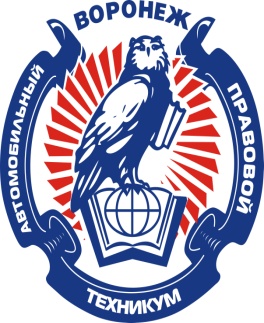 АВТОНОМНАЯ НЕКОММЕРЧЕСКАЯ ОРГАНИЗАЦИЯ ПРОФЕССИОНАЛЬНОГО ОБРАЗОВАНИЯ«АВТОМОБИЛЬНЫЙ, ПРАВОВОЙ ТЕХНИКУМ»СТР1ПАСПОРТ РАБОЧЕЙ ПРОГРАММЫ УЧЕБНОЙ ДИСЦИПЛИНЫ2СТРУКТУРА И СОДЕРЖАНИЕ УЧЕБНОЙ ДИСЦИПЛИНЫ3УСЛОВИЯ РЕАЛИЗАЦИИ УЧЕБНОЙ ДИСЦИПЛИНЫ4КОНТРОЛЬ И ОЦЕНКА РЕЗУЛЬТАТОВ ОСВОЕНИЯ УЧЕБНОЙ ДИСЦИПЛИНЫ5КОНЕЧНЫЙ РЕЗУЛЬТАТ ОБУЧЕНИЯВид учебной работыОбъем часовМаксимальная учебная нагрузка (всего)*Обязательная аудиторная учебная нагрузка (всего) *в том числе:     лабораторные  работы*     практические занятия*     контрольные работы*     курсовая работа (проект) (если предусмотрено)*Самостоятельная работа обучающегося (всего)*в том числе:     самостоятельная работа над курсовой работой (проектом) (если предусмотрено)*    ………………    ………………Указываются другие виды самостоятельной работы при их наличии (реферат, расчетно-графическая работа, внеаудиторная самостоятельная работа и т.п.).**Итоговая аттестация в форме (указать)       в этой строке часы не указываютсяИтоговая аттестация в форме (указать)       в этой строке часы не указываютсяНаименование разделов и темСодержание учебного материала, лабораторные  работы и практические занятия, самостоятельная работа обучающихся, курсовая работа (проект) (если предусмотрены)Содержание учебного материала, лабораторные  работы и практические занятия, самостоятельная работа обучающихся, курсовая работа (проект) (если предусмотрены)Объем часовУровень освоения12234Раздел 1.Тема 1.1.Содержание учебного материалаСодержание учебного материала*Тема 1.1.1………….***Тема 1.1.Лабораторные работыЛабораторные работы*Тема 1.1.Практические занятияПрактические занятия*Тема 1.1.Контрольные работыКонтрольные работы*Тема 1.1.Самостоятельная работа обучающихсяСамостоятельная работа обучающихся*Тема 2.Содержание учебного материалаСодержание учебного материала*Тема 2.1………….***Тема 2.Лабораторные работыЛабораторные работы*Тема 2.Практические занятияПрактические занятия*Тема 2.Контрольные работыКонтрольные работы*Тема 2.Самостоятельная работа обучающихсяСамостоятельная работа обучающихся*Раздел 2.*Тема 2.1.Содержание учебного материалаСодержание учебного материала*Тема 2.1.1………….***Тема 2.1.Лабораторные работыЛабораторные работы*Тема 2.1.Практические занятияПрактические занятия*Тема 2.1.Контрольные работыКонтрольные работы*Тема 2.1.Самостоятельная работа обучающихсяСамостоятельная работа обучающихся*Примерная тематика курсовой работы (проекта) (если предусмотрены)Примерная тематика курсовой работы (проекта) (если предусмотрены)Примерная тематика курсовой работы (проекта) (если предусмотрены)*Самостоятельная работа обучающихся над курсовой работой (проектом) (если предусмотрены)Самостоятельная работа обучающихся над курсовой работой (проектом) (если предусмотрены)Самостоятельная работа обучающихся над курсовой работой (проектом) (если предусмотрены)*Всего:Всего:Всего:*(должно соответствовать указанному количеству часов в пункте 1.4 паспорта примерной программы)Результаты обучения(освоенные умения, усвоенные знания)Формы и методы контроля и оценки результатов обучения перечисляются все знания и умения, указанные в п.4. паспорта примерной программы